Schooner Sarah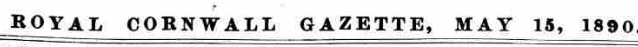 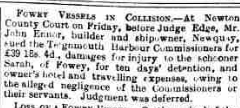 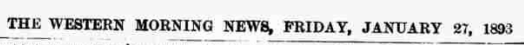 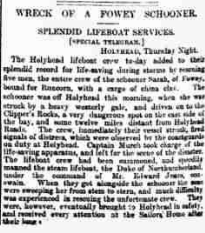 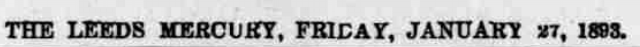 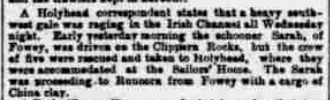 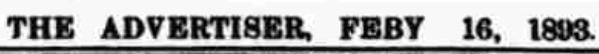 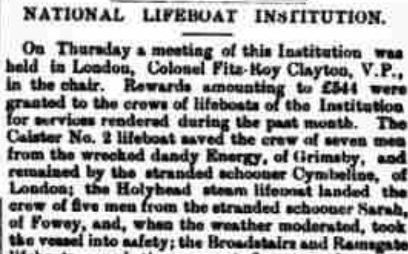 Crew namesCrew names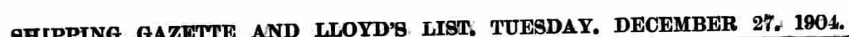 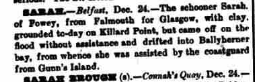 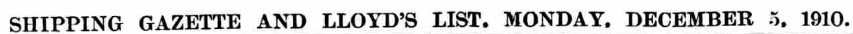 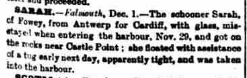 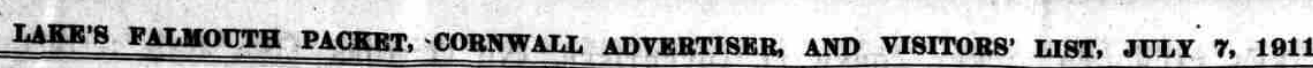 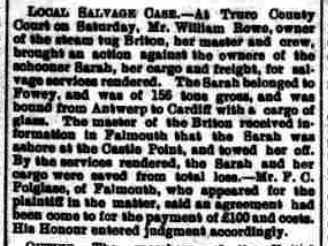 Vessel NameOfficial NumberOfficial NumberSignal lettersRig /Type Where builtWhere builtBuilderBuilderYear builtYear builtYear builtYear endYear endreg tonsreg tonsSARAH2134421344NFVT3 masted schooner3 masted schoonerKingsbridgeKingsbridgeDateDate18581858185819111911119  OWNERS/ MANAGERS/REGISTRATION DETAILS  OWNERS/ MANAGERS/REGISTRATION DETAILSNotesNotesNotesNotesNotesNotesNotesNotesNotesMASTERSMASTERSMASTERSMASTERSMASTERSMASTERS1863 registered in Dartmouth to R H SLADEN. 1885 John Ennor Newquay1863 registered in Dartmouth to R H SLADEN. 1885 John Ennor NewquayLOA 103.6 x 22.9 x 11.9ft. previously registered in Dartmouth 3rd July 1858.  and London registered. On 26th January 1893 Sarah, of Fowey, was driven on to Clippern rocks near Holyhead, but the crew of five men were rescued and taken to Holyhead, where they were accommodated at the Sailors' Home. She was on passage for Runcorn from Fowey, the crew returned later and some the china clay was discharged and she was later got off badly damaged to the bottom.  Went aground on Castle point Falmouth 1910. Pulled off by tug  Not reg in Fowey after 1911.LOA 103.6 x 22.9 x 11.9ft. previously registered in Dartmouth 3rd July 1858.  and London registered. On 26th January 1893 Sarah, of Fowey, was driven on to Clippern rocks near Holyhead, but the crew of five men were rescued and taken to Holyhead, where they were accommodated at the Sailors' Home. She was on passage for Runcorn from Fowey, the crew returned later and some the china clay was discharged and she was later got off badly damaged to the bottom.  Went aground on Castle point Falmouth 1910. Pulled off by tug  Not reg in Fowey after 1911.LOA 103.6 x 22.9 x 11.9ft. previously registered in Dartmouth 3rd July 1858.  and London registered. On 26th January 1893 Sarah, of Fowey, was driven on to Clippern rocks near Holyhead, but the crew of five men were rescued and taken to Holyhead, where they were accommodated at the Sailors' Home. She was on passage for Runcorn from Fowey, the crew returned later and some the china clay was discharged and she was later got off badly damaged to the bottom.  Went aground on Castle point Falmouth 1910. Pulled off by tug  Not reg in Fowey after 1911.LOA 103.6 x 22.9 x 11.9ft. previously registered in Dartmouth 3rd July 1858.  and London registered. On 26th January 1893 Sarah, of Fowey, was driven on to Clippern rocks near Holyhead, but the crew of five men were rescued and taken to Holyhead, where they were accommodated at the Sailors' Home. She was on passage for Runcorn from Fowey, the crew returned later and some the china clay was discharged and she was later got off badly damaged to the bottom.  Went aground on Castle point Falmouth 1910. Pulled off by tug  Not reg in Fowey after 1911.LOA 103.6 x 22.9 x 11.9ft. previously registered in Dartmouth 3rd July 1858.  and London registered. On 26th January 1893 Sarah, of Fowey, was driven on to Clippern rocks near Holyhead, but the crew of five men were rescued and taken to Holyhead, where they were accommodated at the Sailors' Home. She was on passage for Runcorn from Fowey, the crew returned later and some the china clay was discharged and she was later got off badly damaged to the bottom.  Went aground on Castle point Falmouth 1910. Pulled off by tug  Not reg in Fowey after 1911.LOA 103.6 x 22.9 x 11.9ft. previously registered in Dartmouth 3rd July 1858.  and London registered. On 26th January 1893 Sarah, of Fowey, was driven on to Clippern rocks near Holyhead, but the crew of five men were rescued and taken to Holyhead, where they were accommodated at the Sailors' Home. She was on passage for Runcorn from Fowey, the crew returned later and some the china clay was discharged and she was later got off badly damaged to the bottom.  Went aground on Castle point Falmouth 1910. Pulled off by tug  Not reg in Fowey after 1911.LOA 103.6 x 22.9 x 11.9ft. previously registered in Dartmouth 3rd July 1858.  and London registered. On 26th January 1893 Sarah, of Fowey, was driven on to Clippern rocks near Holyhead, but the crew of five men were rescued and taken to Holyhead, where they were accommodated at the Sailors' Home. She was on passage for Runcorn from Fowey, the crew returned later and some the china clay was discharged and she was later got off badly damaged to the bottom.  Went aground on Castle point Falmouth 1910. Pulled off by tug  Not reg in Fowey after 1911.LOA 103.6 x 22.9 x 11.9ft. previously registered in Dartmouth 3rd July 1858.  and London registered. On 26th January 1893 Sarah, of Fowey, was driven on to Clippern rocks near Holyhead, but the crew of five men were rescued and taken to Holyhead, where they were accommodated at the Sailors' Home. She was on passage for Runcorn from Fowey, the crew returned later and some the china clay was discharged and she was later got off badly damaged to the bottom.  Went aground on Castle point Falmouth 1910. Pulled off by tug  Not reg in Fowey after 1911.LOA 103.6 x 22.9 x 11.9ft. previously registered in Dartmouth 3rd July 1858.  and London registered. On 26th January 1893 Sarah, of Fowey, was driven on to Clippern rocks near Holyhead, but the crew of five men were rescued and taken to Holyhead, where they were accommodated at the Sailors' Home. She was on passage for Runcorn from Fowey, the crew returned later and some the china clay was discharged and she was later got off badly damaged to the bottom.  Went aground on Castle point Falmouth 1910. Pulled off by tug  Not reg in Fowey after 1911.Richard ARUNDEL 1863                          Clark 1864 -71                    J.Carter 1894-1909                 Lightfoot 1890                Wilkinson 1907Richard ARUNDEL 1863                          Clark 1864 -71                    J.Carter 1894-1909                 Lightfoot 1890                Wilkinson 1907Richard ARUNDEL 1863                          Clark 1864 -71                    J.Carter 1894-1909                 Lightfoot 1890                Wilkinson 1907Richard ARUNDEL 1863                          Clark 1864 -71                    J.Carter 1894-1909                 Lightfoot 1890                Wilkinson 1907Richard ARUNDEL 1863                          Clark 1864 -71                    J.Carter 1894-1909                 Lightfoot 1890                Wilkinson 1907Richard ARUNDEL 1863                          Clark 1864 -71                    J.Carter 1894-1909                 Lightfoot 1890                Wilkinson 1907SARAHDates 8/8/1863  to 18/12/1863Official number 21344List type List COwnership R H SLADENRegistered DARTMOUTH, 30/1858SALCOMBE, DEVONTonnage 156 netMaster R ARUNDELArchivesDevon Archives and Local StudiesSALCOMBEArchives reference1976/SARAH/21344ForenameSurnameAge/DOBBirthplaceCapacityPrevious vesselRICHARDARUNDEL42SALCOMBEMASTERREMAINSJOHNPUTT25SALCOMBEMATESARAH, DARTMOUTH, 1863THOMASHILSON25SUNDERLANDBTSWNA SCLAREDEN, SUNDERLAND, 1863THOMASPEARSE26BRISTOLABBETSEY HALL, L'POOL, 1863JOHNHOWTIE25MONTROSEABLOCHIEL, ABERDEEN, 1863GEORGEBRAUCEY23HASTINGSOSELIZABETH, GIBRALTAR, 1863JENSJENSEN22COPENHAGENABDORL[...], BRISTOL, 1863JOHNROLS22SWEDENABJOHN DAVIS, L'POOL, 1863WILLIAMBUISH18EDINBURGHOSLOCHIEL, ABERDEEN, 1863JOHNATWAY35L'POOLCOOK & STEWARDEDITH, SHOREHAM, 1863HENRYFREEMAN17BOVEYCOOK & STEWARDLADY ELLIOTT, FOWEY, 1863WILLIAMJACKSON26WHITEHAVENOSOCTAVIA, WHITEHAVEN, 1863CHERG26SWEDENABM[...]ER, [...], 1863BRUCEC[...]26GLASGOWABGLENG[...], [...], 1863Vessel SARAHDates 24/3/1863  to 3/8/1863Official number 21344List type ACOwnership R H SLADENRegistered DARTMOUTH, 30/1858SALCOMBETonnage 156 gross,Master RICHARD ARUNDELArchivesDevon Archives and Local StudiesSALCOMBEArchives reference1976/SARAH/21344ForenameSurnameAge/DOBBirthplaceCapacityPrevious vesselRICHARDARUNDEL41SALCOMBEMASTERSAME SHIPJOHNPUTT24SALCOMBEMATEELIZABETH, SALCOMBEJOHNSMITH39BELGIUMBSWAINMARY ANN, YOUGHALWILLIAMLINTER20EXETERCOOK & STDSALSBURY, LPOOLJOHANAREROCO23ITALYABBRITAINS PRIDE, SHOREHAM, 1863HENRYGRIFFITHS24LLANELLYABALERT, IPSWICHRICHARDLEVERING17ILFRACOMBEOSJOHN PARDEW, PLYMOUTHTHOMASSIRFIELD18BURNHAMOSR INGHAM, SHIELDS